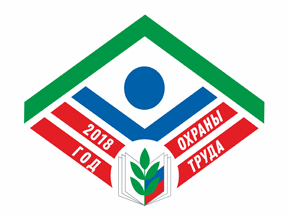 ОБЩЕРОССИЙСКИЙ ПРОФСОЮЗ ОБРАЗОВАНИЯКРАСНОДАРСКАЯ КРАЕВАЯ ТЕРРИТОРИАЛЬНАЯ ОРГАНИЗАЦИЯ ПРОФСОЮЗАСОЧИНСКАЯ ГОРОДСКАЯ ТЕРРИТОРИАЛЬНАЯ ОРГАНИЗАЦИЯ    ПРОФСОЮЗА                              Сайт СГТО Профсоюза: prof.sochi-schools.ru    «Об утверждении Типового положения о системе управления охраной труда» «Об утверждении Типового положения о системе управления охраной труда»     Приказом Минтруда России от 19.08.2016 № 438н «Об утверждении Типового положения о системе управления охраной труда» утверждено Положение о системе управления охраной труда (СУОТ).СУОТ представляет собой единство:а) организационных структур управления работодателя с фиксированными обязанностями его должностных лиц;б) процедур и порядков функционирования СУОТ, включая планирование и реализацию мероприятий по улучшению условий труда и организации работ по охране труда;в) устанавливающей (локальные нормативные акты работодателя) и фиксирующей (журналы, акты, записи) документации.        Основой организации и функционирования СУОТ является положение о СУОТ, разрабатываемое работодателем самостоятельно или с привлечением сторонних организаций и специалистов. Положение о СУОТ утверждается приказом работодателя с учетом мнения профсоюзного комитета.  		Центральный Совет Общероссийского Профсоюза образования разработал Примерное Положение о системе управления охраной труда (СУОТ). Примерные Положения (для дошкольных образовательных организаций и общеобразовательных организаций) размещены на сайте горкома Профсоюза в разделе Охрана труда.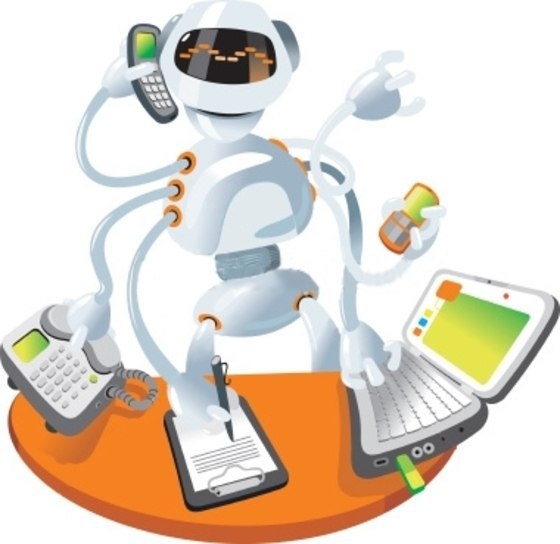      Приказом Минтруда России от 19.08.2016 № 438н «Об утверждении Типового положения о системе управления охраной труда» утверждено Положение о системе управления охраной труда (СУОТ).СУОТ представляет собой единство:а) организационных структур управления работодателя с фиксированными обязанностями его должностных лиц;б) процедур и порядков функционирования СУОТ, включая планирование и реализацию мероприятий по улучшению условий труда и организации работ по охране труда;в) устанавливающей (локальные нормативные акты работодателя) и фиксирующей (журналы, акты, записи) документации.        Основой организации и функционирования СУОТ является положение о СУОТ, разрабатываемое работодателем самостоятельно или с привлечением сторонних организаций и специалистов. Положение о СУОТ утверждается приказом работодателя с учетом мнения профсоюзного комитета.  		Центральный Совет Общероссийского Профсоюза образования разработал Примерное Положение о системе управления охраной труда (СУОТ). Примерные Положения (для дошкольных образовательных организаций и общеобразовательных организаций) размещены на сайте горкома Профсоюза в разделе Охрана труда.